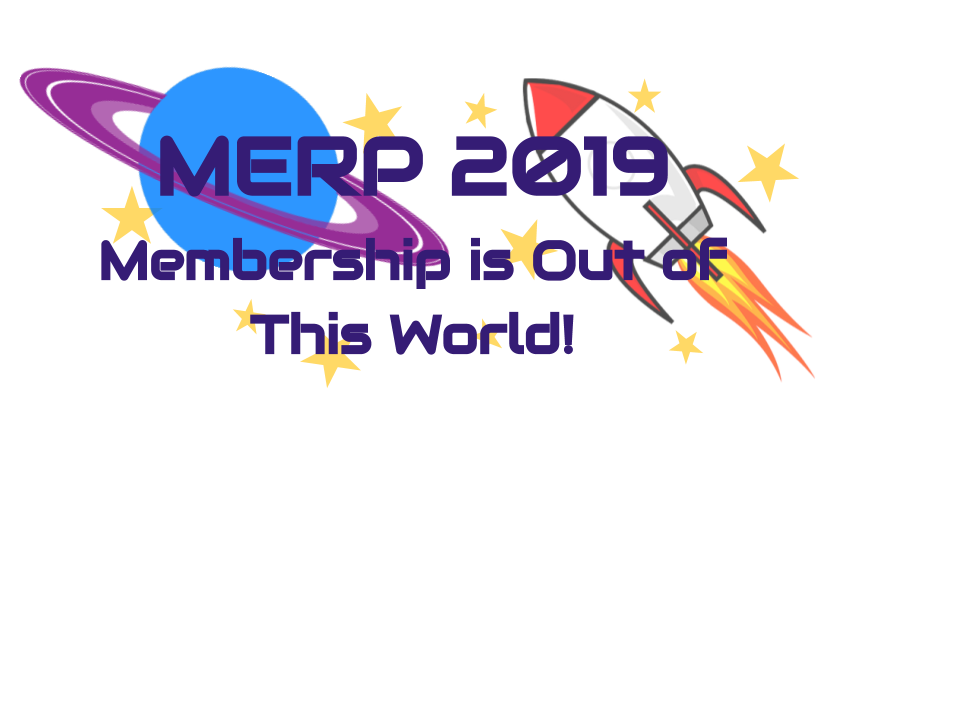 Waukesha, WI (Location TBD)July 27th 10am-4:15pmCost: $15MERP Pre-RegistrationName:__________________________        Club Name:_________________________Phone :_________________________        Email:_______________________________Dietary Restrictions:______________________________________________________Make Check Payable to WUM Circle K DistrictPlease Have Payment Postmarked and Sent by July 19th to: Justin Hahn, District Administrator1641 Fox River Parkway Waukesha, WI 53189Or Venmo WumCKIPlease Contact Kiley Smith With Any Questions(262)-347-1690 wumcki.mdg@gmail.com